Информация за организиране и провеждане на НВО X клас за учебната 2023/2024 г.Дати за провеждане на изпитите от националните външни оценявания в X клас, утвърдени със Заповед № РД 09–2050/28.08.2023 г. на министъра на образованието и науката, както следва:Български език и литература – 10 юни 2024 г., начало 08,00 часа. Математика – 12 юни 2024 г., начало 08,00 часа.Чужд език (по желание на ученика) – 11 юни 2024 г., по график в зависимост от нивото: Писмена част:за ниво В1 и В1.1, начало 09,00 часа;за ниво А2, начало 09,30 часа;за ниво А1, начало 10,00 часа.Компонент „Говорене“ – по график, определен от директора на ПГТЛП в зависимост от нивото.Информационни технологии за измерване на дигитални компетентности (по желание на ученика) – 14 юни 2024 г., по график в две сесии – от 9,00 и от 14,30 часа.График на дейностите за организация и провеждане на изпитите от НВО в X клас през учебната 2023/2024 г.: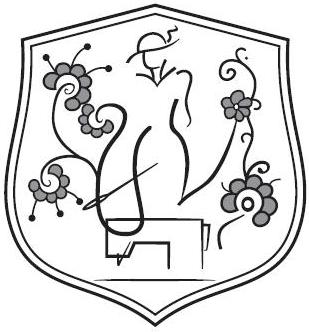 ПГОТ ”Христо Бояджиев”гр.ПлевенУл .”Димитър Константинов”№21, гр. Плевен, тел.:064/825004, 064/805203,  e-mail: info-1500147@edu.mon.bg,  http://www.pgot-pleven.comДейностиСрокПодаване на заявления за явяване на изпит по чужд език в Х клас, за оценяване на дигиталните компетентности в Х клас и регистриране на заявленията в единната информационна система за изпити и прием (ЕИСИП).01.02. – 16.02.2024 г. вкл.Издаване и предоставяне на учениците на служебни бележки за полагане на изпити от НВО.до 10.05.2024 г. вкл.Оценяване на изпитните работи от НВО в X клас.29.05. – 05.06.2024 г.Обявяване на резултатите от НВО в X клас.до 07.06.2024 г. вкл.